МУНИЦИПАЛЬНОЕ БЮДЖЕТНОЕ ДОШКОЛЬНОЕ ОБРАЗОВАТЕЛЬНОЕ УЧРЕЖДЕНИЕ«ДЕТСКИЙ САД № 176 ПРИСМОТРА И ОЗДОРОВЛЕНИЯ»Семафорная ул., д. 241а,  г. Красноярск,  660064, тел 236-32-79, E-mail: ds176tub@mail.ruОКПО 53635098, ОГРН 1022402299039, ИНН/КПП 2464032447/246401001Коррупциогенная карта рабочего места заведующего МБДОУ № 176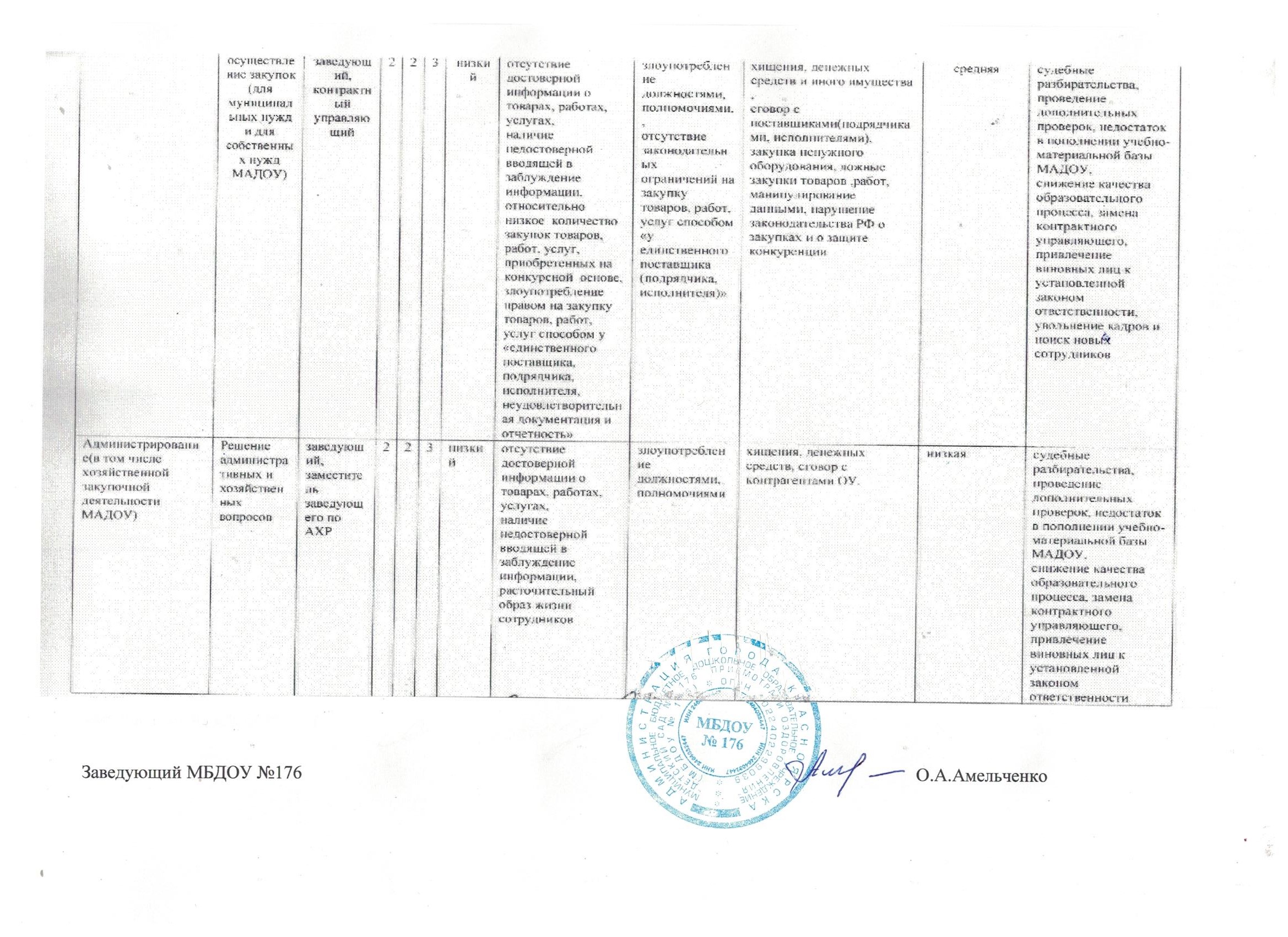 процесспод процессучастники процессакритические точкикритические точкикритические точкикритические точкисигналы опасностиколлизиивозможные коррупционные правонарушениявероятность наступленияпоследствия процесспод процессучастники процессанепрозрачность процессоввозможность принятия нескольких решенийвозможность руководителя использовать свою власть для получения дополнительных необходимых ресурсовобщая оценка подпроцесса по критическим торчкамсигналы опасностиколлизиивозможные коррупционные правонарушениявероятность наступленияпоследствия Взаимодействие с родителями (законными представителямиприем детей в МАДОУзаведующий, родители (законные представители воспитанника)021низкийНезаконный прием лиц: не обладающих льготами, не имеющие направление ГУО г. КрасноярскаЖалобы3) не отвечающие требованиям внутренней проверкиприсвоение денежных средствзлоупотребление должностными полномочиямивысокая1)судебные разбирательства2)частные жалобы3)проведение дополнительных проверок4)привлечение виновных лиц к установленной законом ответственностипривлечение для  осуществления деятельности, предусмотренной уставом ОУ дополнительных источноков финансовых средств со стороны родителей (законных представителей) воспитанниковзаведующий, родители (законные представители воспитанника)614высокийотсутствие достоверной информации о товарах, работах, услугах, наличие недостоверной вводящей в заблуждение информации, расточительный образ жизни сотрудниковприсвоение денежных средств, , изменение целевого назначения, отсутствие достоверной, публичной и общедоступной отчетностиманипуляция данными, хищения, предоставление ложной отчетности, нецелевое использование денежных средстввысокаясудебные разбирательства, частые жалобы, снижение индекса доверия к ОУ,привлечение виновных лиц к  установленной законом ответственности, увольнение кадров и поиск новых сотрудниковвзаимодействие с трудовым коллективомприем , подбор, расстановка, увольнение кадровзаведующий335среднийдлительное отсутствие на работе в рабочее время без уважительной причины принятого сотрудника, недостаток компетентности работникаслужебный подлог, злоупотребление должностными полномочиями, необоснованные выплаты сотрудникамдействия с нарушением установленных требованиями, сговор между руководителем ОУ и работником, фаворитизм, фальсификация документовсредняясудебные разбирательства,  проведение дополнительных проверок,привлечение виновных лиц к  установленной законом ответственностиформирование фонда оплаты труда, в том числе стимулирующей частизаведующий, зам. заведующего по УВР, АХР, члены комиссии по распределению  стимулирующей части 335среднийнедостаток компетентности членов комиссии, наличие недостоверной вводящей в заблуждение информации, не информированность директора о требованиях нормативно-правовых актовслужебный подлог, злоупотребление должностными полномочиями, необоснованные выплаты сотрудникамдействия с нарушением установленных требованиями, сговор между руководителем ОУ и работником, фаворитизм, фальсификация документовсредняясудебные разбирательства,  проведение дополнительных проверок,привлечение виновных лиц к  установленной законом ответственности, замена членов комиссии, снижение уровня доверия к членам комиссииОрганизация и управлениепринятие локальных нормативных актовзаведующий023низкийне информированность директора о требованиях нормативно-правовых актовотсутствие достоверной, публичной и общедоступной отчетностиманипуляция данными, предоставление ложной отчетности,низкаяразбирательства,  проведение дополнительных проверок,привлечение виновных лиц к  установленной законом ответственности, замена членов комиссии, Распоряжение финансовыми и материальными ресурсамиобеспечение  учета сохранности и пополнения товарно-материальных ценностейзаведующий, зам. по АХР, и иные материально ответственные лица223низкийнерегулярная инвентаризация, наличие недостоверной вводящей в заблуждение информации, неудовлетворительная  отчетность и документациязлоупотребление должностями и полномочиями, мошенничество в процессе инвентаризациихищение и порча, сговор с поставщиками(подрядчиками, исполнителями),закупка ненужного оборудования, ложные закупки товаров ,работ,манипулирование данныминизкаяразбирательства,  проведение дополнительных проверок,привлечение виновных лиц к  установленной законом ответственности, замена членов комиссии, снижение уровня доверия к членам комиссиицелевое и эффективное использование бюджетных средстзаведующий, зам. по АХР223низкийнерегулярная инвентаризация, наличие недостоверной вводящей в заблуждение информации, неудовлетворительная  отчетность и документациязлоупотребление должностями и полномочиями, мошенничество в процессе инвентаризациихищение и порча, манипулирование данными, действия в обход критериев выделениянизкаясудебные разбирательства, проведение дополнительных проверок, недостаток в пополнении учебно-материальной базы МАДОУ,снижение качества образовательного процесса, привлечение виновных лиц к  установленной законом ответственности